دانشگاه علوم پزشکی شهرکرد، دانشکده پرستاری و مامایی شهرکرد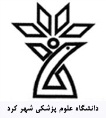 بسمه تعالیطرح های مصوب در مرکز تحیقات جامعه نگرسال 1400تعداد طرح های تحقیقاتی و پروپوزال های دانشجویی: 21تعداد طرح های تحقیقاتی:3سال 1401تعداد طرح های تحقیقاتی و پروپوزال های دانشجویی: 3تعداد طرح های تحقیقاتی: 29سال 1402تعداد طرح های تحقیقاتی و پروپوزال های دانشجویی: 7تعداد طرح های تحقیقاتی:6ردیفنام و نام خانوادگی مجریعنوان طرحهمکاران طرح و تخصصنوع طرح(جایگاه طرح پژوهشی)طرح های خاتمه یافته/در حال اجراسال اخذ کد اخلاقپروپوزال دانشجوی/طرح تحقیقاتی1دکتر فرشته آییناثر بخشی آموزش مدیریت رفتاری کودکان مبتنی بر برنامه کاربردی موبایل بر سبک هیجانی مادر و مشکلات رفتاری کودکان 3تا 5سالهخانم دکتر شهناز نعمتی دکترای پرستاریبین رشته ایخاتمه یافته1400پروپوزال دانشجویی1دکتر فرشته آییناثر بخشی آموزش مدیریت رفتاری کودکان مبتنی بر برنامه کاربردی موبایل بر سبک هیجانی مادر و مشکلات رفتاری کودکان 3تا 5سالهخانم سمیه عکافیان دانشجوی دکترای مشاورهبین رشته ایخاتمه یافته1400پروپوزال دانشجویی1دکتر فرشته آییناثر بخشی آموزش مدیریت رفتاری کودکان مبتنی بر برنامه کاربردی موبایل بر سبک هیجانی مادر و مشکلات رفتاری کودکان 3تا 5سالهخانم فاطمه دریس کارشناسی ارشد آماربین رشته ایخاتمه یافته1400پروپوزال دانشجویی1دکتر فرشته آییناثر بخشی آموزش مدیریت رفتاری کودکان مبتنی بر برنامه کاربردی موبایل بر سبک هیجانی مادر و مشکلات رفتاری کودکان 3تا 5سالهخانم خدیجه ملک محمدی دانشجوی کارشناسی ارشد پرستاریبین رشته ایخاتمه یافته1400پروپوزال دانشجویی2دکتر جعفر مقدسیتاثیر دهانشویه عصاره هیدرو الکلی 15 درصدجفت بلوط ایرانی (Quercus brantii) بر پیشگیری، شدت درد و وسعت موکوزیت دهانی بیماران مبتلا به سرطان تحت شیمی درمانی و رادیو تراپی، یک مطالعه کارآزمایی تصادفی شدهآقای دکتر محمد امیریبین رشته ایدر حال اجرا1400پروپوزال دانشجویی2دکتر جعفر مقدسیتاثیر دهانشویه عصاره هیدرو الکلی 15 درصدجفت بلوط ایرانی (Quercus brantii) بر پیشگیری، شدت درد و وسعت موکوزیت دهانی بیماران مبتلا به سرطان تحت شیمی درمانی و رادیو تراپی، یک مطالعه کارآزمایی تصادفی شدهآقای دکتر محمد رحیمی مدیسه دکترای تخصصی علوم داروییبین رشته ایدر حال اجرا1400پروپوزال دانشجویی2دکتر جعفر مقدسیتاثیر دهانشویه عصاره هیدرو الکلی 15 درصدجفت بلوط ایرانی (Quercus brantii) بر پیشگیری، شدت درد و وسعت موکوزیت دهانی بیماران مبتلا به سرطان تحت شیمی درمانی و رادیو تراپی، یک مطالعه کارآزمایی تصادفی شدهآقای محمد رضا کیانی دانشجوی کارشناسی ارشد پرستاریبین رشته ایدر حال اجرا1400پروپوزال دانشجویی3دکتر فرشته آیینتاثیر آموزش مجازی والدین نخست زا در زمینه مشکلات شایع دوره نوزادی و شیر خوارگی بر اعتماد به نفس مادر ومیزان مشارکت پدر در مراقبت از نوزاد و شیر خوارخانم فاطمه دریس کارشناسی ارشد آماربین رشته ایخاتمه یافته1400پروپوزال دانشجویی3دکتر فرشته آیینتاثیر آموزش مجازی والدین نخست زا در زمینه مشکلات شایع دوره نوزادی و شیر خوارگی بر اعتماد به نفس مادر ومیزان مشارکت پدر در مراقبت از نوزاد و شیر خوارخانم بهاره متقی کارشناس ارشد ماماییبین رشته ایخاتمه یافته1400پروپوزال دانشجویی3دکتر فرشته آیینتاثیر آموزش مجازی والدین نخست زا در زمینه مشکلات شایع دوره نوزادی و شیر خوارگی بر اعتماد به نفس مادر ومیزان مشارکت پدر در مراقبت از نوزاد و شیر خوارخانم فریده نصیری غیر هیات علمی/دانشجوبین رشته ایخاتمه یافته1400پروپوزال دانشجویی4دکتر رضا مسعودیبررسی مقایسه ای تاثیر تغییر پوزیشن و ماساژ با روغن کنجد بر پیشگیری از زخم فشاری در بیماران بستری در بخش مراقبت‌های ویژه بیمارستان‌های وابسته به دانشگاه علوم پزشکی شهرکردآقای دکتر رضا مسعودی دکترای پرستاریدرون گروهیخاتمه یافته1400پروپوزال دانشجویی4دکتر رضا مسعودیبررسی مقایسه ای تاثیر تغییر پوزیشن و ماساژ با روغن کنجد بر پیشگیری از زخم فشاری در بیماران بستری در بخش مراقبت‌های ویژه بیمارستان‌های وابسته به دانشگاه علوم پزشکی شهرکردآقای دکتر شهرام اعتمادی فر دکترای پرستاریدرون گروهیخاتمه یافته1400پروپوزال دانشجویی4دکتر رضا مسعودیبررسی مقایسه ای تاثیر تغییر پوزیشن و ماساژ با روغن کنجد بر پیشگیری از زخم فشاری در بیماران بستری در بخش مراقبت‌های ویژه بیمارستان‌های وابسته به دانشگاه علوم پزشکی شهرکردخانم فاطمه دریس کارشناسی ارشد آماردرون گروهیخاتمه یافته1400پروپوزال دانشجویی4دکتر رضا مسعودیبررسی مقایسه ای تاثیر تغییر پوزیشن و ماساژ با روغن کنجد بر پیشگیری از زخم فشاری در بیماران بستری در بخش مراقبت‌های ویژه بیمارستان‌های وابسته به دانشگاه علوم پزشکی شهرکردخانم سارا لعلی دانشجوی کارشناسی ارشد پرستاریدرون گروهیخاتمه یافته1400پروپوزال دانشجویی5دکتر شهرام اعتمادی فرتاثیر برنامه خودتنظیمی مبتنی برمدل لونتال بر درک از بیماری و تاب آوری بیماران مبتلا به مالتیپل اسکلروزیسبین رشته ایخاتمه یافته1400پروپوزال دانشجویی5دکتر شهرام اعتمادی فرتاثیر برنامه خودتنظیمی مبتنی برمدل لونتال بر درک از بیماری و تاب آوری بیماران مبتلا به مالتیپل اسکلروزیسآقای دکتر شهرام اعتمادی فر دکترای پرستاریبین رشته ایخاتمه یافته1400پروپوزال دانشجویی5دکتر شهرام اعتمادی فرتاثیر برنامه خودتنظیمی مبتنی برمدل لونتال بر درک از بیماری و تاب آوری بیماران مبتلا به مالتیپل اسکلروزیسآقای دکتر رضا مسعودی دکترای پرستاریبین رشته ایخاتمه یافته1400پروپوزال دانشجویی5دکتر شهرام اعتمادی فرتاثیر برنامه خودتنظیمی مبتنی برمدل لونتال بر درک از بیماری و تاب آوری بیماران مبتلا به مالتیپل اسکلروزیسخانم ساناز کرمپور دانشجوی کارشناسی ارشد پرستاریبین رشته ایخاتمه یافته1400پروپوزال دانشجویی5دکتر شهرام اعتمادی فرتاثیر برنامه خودتنظیمی مبتنی برمدل لونتال بر درک از بیماری و تاب آوری بیماران مبتلا به مالتیپل اسکلروزیسآقای دکتر هادی رئیسی دکترای آمارزیستی،اپیدمیولوژیبین رشته ایخاتمه یافته1400پروپوزال دانشجویی5دکتر شهرام اعتمادی فرتاثیر برنامه خودتنظیمی مبتنی برمدل لونتال بر درک از بیماری و تاب آوری بیماران مبتلا به مالتیپل اسکلروزیسخانم دکتر ناهید جیواد متخصص نورولوژیبین رشته ایخاتمه یافته1400پروپوزال دانشجویی6دکتر رحیم علی شیخیمقایسه آماری زایمان در آمبولانس قبل و بعد از شیوع کووید19 و چالش ها و تجربیات مادران و تکنیسین ها در ارتباط با زایمان در آمبولانسآقای دکتر محمد حیدری دکترای تخصصیبین رشته ایخاتمه یافته1400طرح تحقیقاتی6دکتر رحیم علی شیخیمقایسه آماری زایمان در آمبولانس قبل و بعد از شیوع کووید19 و چالش ها و تجربیات مادران و تکنیسین ها در ارتباط با زایمان در آمبولانسخانم اکرم کرمی کارشناسی ارشد ماماییبین رشته ایخاتمه یافته1400طرح تحقیقاتی6دکتر رحیم علی شیخیمقایسه آماری زایمان در آمبولانس قبل و بعد از شیوع کووید19 و چالش ها و تجربیات مادران و تکنیسین ها در ارتباط با زایمان در آمبولانسآقای موسی کریمی فردآلیکوهی دانشجوی کارشناسی ارشد فوریت پزشکیبین رشته ایخاتمه یافته1400طرح تحقیقاتی6دکتر رحیم علی شیخیمقایسه آماری زایمان در آمبولانس قبل و بعد از شیوع کووید19 و چالش ها و تجربیات مادران و تکنیسین ها در ارتباط با زایمان در آمبولانسخانم فرشته براتی دانشجوی کارشناسی ارشد پرستاریبین رشته ایخاتمه یافته1400طرح تحقیقاتی7دکتر شیر محمد داودوندتاثیر توانمندسازی مبتنی برقاطعیت بر تعهد حرفه ای وشجاعت اخلاقی پرستاران شاغل در بیمارستان های آموزشی _ در مانی شهرکرد در سال 1400.آقای دکتر شیرمحمد داودوند دکترای تخصصیدرون گروهیدر حال اجرا1400پروپوزال دانشجویی7دکتر شیر محمد داودوندتاثیر توانمندسازی مبتنی برقاطعیت بر تعهد حرفه ای وشجاعت اخلاقی پرستاران شاغل در بیمارستان های آموزشی _ در مانی شهرکرد در سال 1400.آقای دکتر شهرام اعتمادی فر دکترای پرستاریدرون گروهیدر حال اجرا1400پروپوزال دانشجویی7دکتر شیر محمد داودوندتاثیر توانمندسازی مبتنی برقاطعیت بر تعهد حرفه ای وشجاعت اخلاقی پرستاران شاغل در بیمارستان های آموزشی _ در مانی شهرکرد در سال 1400.خانم فاطمه دریس کارشناسی ارشد آماردرون گروهیدر حال اجرا1400پروپوزال دانشجویی7دکتر شیر محمد داودوندتاثیر توانمندسازی مبتنی برقاطعیت بر تعهد حرفه ای وشجاعت اخلاقی پرستاران شاغل در بیمارستان های آموزشی _ در مانی شهرکرد در سال 1400.خانم آزاده نوروزی دانشجوی کارشناسی ارشد پرستاریدرون گروهیدر حال اجرا1400پروپوزال دانشجویی8دکتر شهرام اعتمادی فرتاثیربرنامه مداخله‌ای مبتنی‌بر مثبت اندیشی به شیوه مولتی‌مدیا بر امنیت روانی و امید به زندگی در بیماران مبتلا به کروناآقای دکتر هادی رئیسی دکترای آمارزیستی،اپیدمیولوژیدرون گروهیدر حال اجرا1400پروپوزال دانشجویی8دکتر شهرام اعتمادی فرتاثیربرنامه مداخله‌ای مبتنی‌بر مثبت اندیشی به شیوه مولتی‌مدیا بر امنیت روانی و امید به زندگی در بیماران مبتلا به کروناخانم دکتر شهناز نعمتی دکترای پرستاریدرون گروهیدر حال اجرا1400پروپوزال دانشجویی8دکتر شهرام اعتمادی فرتاثیربرنامه مداخله‌ای مبتنی‌بر مثبت اندیشی به شیوه مولتی‌مدیا بر امنیت روانی و امید به زندگی در بیماران مبتلا به کروناخانم شهلا تیموری دانشجوی کارشناسی ارشد پرستاریدرون گروهیدر حال اجرا1400پروپوزال دانشجویی9دکتر فرشته آیینبررسی ویژگی‌های روان‌سنجی نسخه فارسی مقیاس تاثیر برخانواده (IOFS) در خانواده‌های دارای کودک مبتلا به بیماری مزمنخانم دکتر فرشته آئین دکترای پرستاریبین رشته ایدر حال اجرا1400طرح تحقیقاتی9دکتر فرشته آیینبررسی ویژگی‌های روان‌سنجی نسخه فارسی مقیاس تاثیر برخانواده (IOFS) در خانواده‌های دارای کودک مبتلا به بیماری مزمنآقای دکتر قاسم یادگارفر مشاور آماریبین رشته ایدر حال اجرا1400طرح تحقیقاتی9دکتر فرشته آیینبررسی ویژگی‌های روان‌سنجی نسخه فارسی مقیاس تاثیر برخانواده (IOFS) در خانواده‌های دارای کودک مبتلا به بیماری مزمنخانم ژاله کوراوند دانشجوی کارشناسی ارشد پرستاریبین رشته ایدر حال اجرا1400طرح تحقیقاتی9دکتر فرشته آیینبررسی ویژگی‌های روان‌سنجی نسخه فارسی مقیاس تاثیر برخانواده (IOFS) در خانواده‌های دارای کودک مبتلا به بیماری مزمن آقای دکتر عباس عبادی دکترای پرستاریبین رشته ایدر حال اجرا1400طرح تحقیقاتی10دکتر علی حسن پور دهکردیتاثیر مدل مراقبتی پایداری تطابقی بر کیفیت زندگی، اعتماد به نفس و تصویر بدنی بیماران مبتلا به هپاتیت C مراجعه کننده به مرکز بیماری های رفتاری شهرکرد در سال 1400آقای دکتر علی حسن پور دهکردی دکترای پرستاریدرون گروهیدر حال اجرا1400پروپوزال دانشجویی10دکتر علی حسن پور دهکردیتاثیر مدل مراقبتی پایداری تطابقی بر کیفیت زندگی، اعتماد به نفس و تصویر بدنی بیماران مبتلا به هپاتیت C مراجعه کننده به مرکز بیماری های رفتاری شهرکرد در سال 1400آقای دکتر شهریار صالحی دکترای پرستاریدرون گروهیدر حال اجرا1400پروپوزال دانشجویی10دکتر علی حسن پور دهکردیتاثیر مدل مراقبتی پایداری تطابقی بر کیفیت زندگی، اعتماد به نفس و تصویر بدنی بیماران مبتلا به هپاتیت C مراجعه کننده به مرکز بیماری های رفتاری شهرکرد در سال 1400خانم هاجر نوروزی دانشجوی کارشناسی ارشد پرستاریدرون گروهیدر حال اجرا1400پروپوزال دانشجویی11دکتر علی حسن پور دهکردیتاثیر اجرای برنامه مدل ارتباط درمانی پپلاو -مبتنی بر وب- برکیفیت زندگی، اضطراب و کیفیت خواب بیماران مبتلا به کووید 19 مراجعه‎کننده به بیمارستان‌های دانشگاه علوم پزشکی شهرکردآقای دکتر علی حسن پور دهکردی دکترای پرستاریدرون گروهیخاتمه یافته1400پروپوزال دانشجویی11دکتر علی حسن پور دهکردیتاثیر اجرای برنامه مدل ارتباط درمانی پپلاو -مبتنی بر وب- برکیفیت زندگی، اضطراب و کیفیت خواب بیماران مبتلا به کووید 19 مراجعه‎کننده به بیمارستان‌های دانشگاه علوم پزشکی شهرکردآقای دکتر شهریار صالحی دکترای پرستاریدرون گروهیخاتمه یافته1400پروپوزال دانشجویی11دکتر علی حسن پور دهکردیتاثیر اجرای برنامه مدل ارتباط درمانی پپلاو -مبتنی بر وب- برکیفیت زندگی، اضطراب و کیفیت خواب بیماران مبتلا به کووید 19 مراجعه‎کننده به بیمارستان‌های دانشگاه علوم پزشکی شهرکردآقای دکتر هادی رئیسی دکترای آمارزیستی،اپیدمیولوژیدرون گروهیخاتمه یافته1400پروپوزال دانشجویی11دکتر علی حسن پور دهکردیتاثیر اجرای برنامه مدل ارتباط درمانی پپلاو -مبتنی بر وب- برکیفیت زندگی، اضطراب و کیفیت خواب بیماران مبتلا به کووید 19 مراجعه‎کننده به بیمارستان‌های دانشگاه علوم پزشکی شهرکردخانم الهه حق شناس دانشجوی کارشناسی ارشد پرستاریدرون گروهیخاتمه یافته1400پروپوزال دانشجویی12صدیقه جمالیبررسی ارتباط شاخص کفایت مراقبت های دوران پری ناتال و پیامد های دوران بارداری و نوزادی در دوران کووید 19 در مادران مراجعه کننده به مراکز بهداشتی دانشگاه علوم پزشکی شهرکرد در سال 1400خانم اکرم کرمی کارشناسی ارشد ماماییدرون گروهیدرحال اجرا1400طرح تحقیقاتی12صدیقه جمالیبررسی ارتباط شاخص کفایت مراقبت های دوران پری ناتال و پیامد های دوران بارداری و نوزادی در دوران کووید 19 در مادران مراجعه کننده به مراکز بهداشتی دانشگاه علوم پزشکی شهرکرد در سال 1400خانم دکتر زینب توکل دکترای بهداشت باروریدرون گروهیدرحال اجرا1400طرح تحقیقاتی12صدیقه جمالیبررسی ارتباط شاخص کفایت مراقبت های دوران پری ناتال و پیامد های دوران بارداری و نوزادی در دوران کووید 19 در مادران مراجعه کننده به مراکز بهداشتی دانشگاه علوم پزشکی شهرکرد در سال 1400خانم دکتر مریم شیر محمدی دکترای بهداشت باروریدرون گروهیدرحال اجرا1400طرح تحقیقاتی12صدیقه جمالیبررسی ارتباط شاخص کفایت مراقبت های دوران پری ناتال و پیامد های دوران بارداری و نوزادی در دوران کووید 19 در مادران مراجعه کننده به مراکز بهداشتی دانشگاه علوم پزشکی شهرکرد در سال 1400خانم مریم ترکی کارشناسی ارشد ماماییدرون گروهیدرحال اجرا1400طرح تحقیقاتی12صدیقه جمالیبررسی ارتباط شاخص کفایت مراقبت های دوران پری ناتال و پیامد های دوران بارداری و نوزادی در دوران کووید 19 در مادران مراجعه کننده به مراکز بهداشتی دانشگاه علوم پزشکی شهرکرد در سال 1400خانم فاطمه دریس کارشناسی ارشد آماردرون گروهیدرحال اجرا1400طرح تحقیقاتی13دکتر جعفر مقدسیتاثیر تمرینات مبتنی بر فعالیت انگشتان دست در زمان انجام فرآیند همودیالیز بر کفایت دیالیز، درصد برداشت اوره و فشارخون برای بیماران تحت همودیالیز - یک مطالعه کارآزمایی ‌بالینی تصادفی‌شده.آقای دکتر هادی رئیسی دکترای آمارزیستی،اپیدمیولوژیبین رشته ایدرحال اجرا1400پروپوزال دانشجویی13دکتر جعفر مقدسیتاثیر تمرینات مبتنی بر فعالیت انگشتان دست در زمان انجام فرآیند همودیالیز بر کفایت دیالیز، درصد برداشت اوره و فشارخون برای بیماران تحت همودیالیز - یک مطالعه کارآزمایی ‌بالینی تصادفی‌شده.آقای دکتر جعفر مقدسی دکترای پرستاریبین رشته ایدرحال اجرا1400پروپوزال دانشجویی13دکتر جعفر مقدسیتاثیر تمرینات مبتنی بر فعالیت انگشتان دست در زمان انجام فرآیند همودیالیز بر کفایت دیالیز، درصد برداشت اوره و فشارخون برای بیماران تحت همودیالیز - یک مطالعه کارآزمایی ‌بالینی تصادفی‌شده.آقای دکتر شهریار صالحی دکترای پرستاریبین رشته ایدرحال اجرا1400پروپوزال دانشجویی13دکتر جعفر مقدسیتاثیر تمرینات مبتنی بر فعالیت انگشتان دست در زمان انجام فرآیند همودیالیز بر کفایت دیالیز، درصد برداشت اوره و فشارخون برای بیماران تحت همودیالیز - یک مطالعه کارآزمایی ‌بالینی تصادفی‌شده.بین رشته ایدرحال اجرا1400پروپوزال دانشجویی13دکتر جعفر مقدسیتاثیر تمرینات مبتنی بر فعالیت انگشتان دست در زمان انجام فرآیند همودیالیز بر کفایت دیالیز، درصد برداشت اوره و فشارخون برای بیماران تحت همودیالیز - یک مطالعه کارآزمایی ‌بالینی تصادفی‌شده.آقای دکتر محمد متین فر متخصص نفرولوژیستبین رشته ایدرحال اجرا1400پروپوزال دانشجویی14دکتر شهرام اعتمادی فرمقایسه تاثیر آرامسازی پیشرونده عضلانی و طب فشاری بر کیفیت خواب و درد بعد از عمل بیماران تحت جراحی تعویض دریچه قلب بستری شده در مرکز شهید چمران در سال 1400آقای دکتر رضامسعودی دکترای پرستاریبین رشته ایخاتمه یافته1400پروپوزال دانشجویی14دکتر شهرام اعتمادی فرمقایسه تاثیر آرامسازی پیشرونده عضلانی و طب فشاری بر کیفیت خواب و درد بعد از عمل بیماران تحت جراحی تعویض دریچه قلب بستری شده در مرکز شهید چمران در سال 1400خانم نیوشا نظری دانشجوی کارشناسی ارشد پرستاریبین رشته ایخاتمه یافته1400پروپوزال دانشجویی14دکتر شهرام اعتمادی فرمقایسه تاثیر آرامسازی پیشرونده عضلانی و طب فشاری بر کیفیت خواب و درد بعد از عمل بیماران تحت جراحی تعویض دریچه قلب بستری شده در مرکز شهید چمران در سال 1400آقای دکتر هادی رئیسی دکترای آمارزیستی،اپیدمیولوژیبین رشته ایخاتمه یافته1400پروپوزال دانشجویی14دکتر شهرام اعتمادی فرمقایسه تاثیر آرامسازی پیشرونده عضلانی و طب فشاری بر کیفیت خواب و درد بعد از عمل بیماران تحت جراحی تعویض دریچه قلب بستری شده در مرکز شهید چمران در سال 1400آقای دکتر شهرام اعتمادی فر دکترای پرستاریبین رشته ایخاتمه یافته1400پروپوزال دانشجویی14دکتر شهرام اعتمادی فرمقایسه تاثیر آرامسازی پیشرونده عضلانی و طب فشاری بر کیفیت خواب و درد بعد از عمل بیماران تحت جراحی تعویض دریچه قلب بستری شده در مرکز شهید چمران در سال 1400آقای دکتر امیر میرمحمد صادقی  هیات علمیبین رشته ایخاتمه یافته1400پروپوزال دانشجویی15دکتر شهریار صالحیتاثیر برنامه ی توانمند‌سازی خانواده‌محورهمسران بردرک از بیماری، استرس درک شده و رفتارهای خود‌ ‌مراقبتی بیماران دیابتی مراجعه کننده به کلینیک دیابت امام علی (ع) دانشگاه علوم پزشکی شهرکرد"خانم فاطمه علی اکبری دکترای پرستاریدرون گروهیدرحال اجرا1400پروپوزال دانشجویی15دکتر شهریار صالحیتاثیر برنامه ی توانمند‌سازی خانواده‌محورهمسران بردرک از بیماری، استرس درک شده و رفتارهای خود‌ ‌مراقبتی بیماران دیابتی مراجعه کننده به کلینیک دیابت امام علی (ع) دانشگاه علوم پزشکی شهرکرد"خانم محدثه موذنی دانشجوی کارشناسی ارشد پرستاریدرون گروهیدرحال اجرا1400پروپوزال دانشجویی15دکتر شهریار صالحیتاثیر برنامه ی توانمند‌سازی خانواده‌محورهمسران بردرک از بیماری، استرس درک شده و رفتارهای خود‌ ‌مراقبتی بیماران دیابتی مراجعه کننده به کلینیک دیابت امام علی (ع) دانشگاه علوم پزشکی شهرکرد"آقای دکتر سلیمان خیری هیات علمی/آمار زیستیدرون گروهیدرحال اجرا1400پروپوزال دانشجویی16دکتر شهریار صالحیتاثیر اجرای الگوی توانمدسازی مبتنی‌بر مدل خانواده محور بر شادکامی، کیفیت زندگی و عملکرد جنسی زنان مبتلا به نارسایی کلیه تحت درمان با همودیالیزآقای دکتر علی حسن پور دهکردی دکترای پرستاریبین رشته ای خاتمه یافته1400پروپوزال دانشجویی16دکتر شهریار صالحیتاثیر اجرای الگوی توانمدسازی مبتنی‌بر مدل خانواده محور بر شادکامی، کیفیت زندگی و عملکرد جنسی زنان مبتلا به نارسایی کلیه تحت درمان با همودیالیزخانم شریفه فرهمند کارشناسی ارشد پرستاریبین رشته ای خاتمه یافته1400پروپوزال دانشجویی16دکتر شهریار صالحیتاثیر اجرای الگوی توانمدسازی مبتنی‌بر مدل خانواده محور بر شادکامی، کیفیت زندگی و عملکرد جنسی زنان مبتلا به نارسایی کلیه تحت درمان با همودیالیزخانم دکتر صفورا دری دکترای پرستاریبین رشته ای خاتمه یافته1400پروپوزال دانشجویی16دکتر شهریار صالحیتاثیر اجرای الگوی توانمدسازی مبتنی‌بر مدل خانواده محور بر شادکامی، کیفیت زندگی و عملکرد جنسی زنان مبتلا به نارسایی کلیه تحت درمان با همودیالیزخانم دکتر هنگامه جمشیدی متخصص نفرولوژیستبین رشته ای خاتمه یافته1400پروپوزال دانشجویی16دکتر شهریار صالحیتاثیر اجرای الگوی توانمدسازی مبتنی‌بر مدل خانواده محور بر شادکامی، کیفیت زندگی و عملکرد جنسی زنان مبتلا به نارسایی کلیه تحت درمان با همودیالیزخانم دکتر پریسا جوادیان هیات علمیبین رشته ای خاتمه یافته1400پروپوزال دانشجویی17دکتر رضا مسعودیمقایسه تاثیر برنامه آرام سازی پیشرونده عضلانی و برنامه شادمانی مبتنی بر تئوری شناختی-رفتاری فوردایس بر شاخص¬های سردرد و کیفیت خواب مبتلایان به میگرنآقای دکتر شهرام اعتمادی فر دکترای پرستاریبین رشته ایخاتمه یافته1400پروپوزال دانشجویی17دکتر رضا مسعودیمقایسه تاثیر برنامه آرام سازی پیشرونده عضلانی و برنامه شادمانی مبتنی بر تئوری شناختی-رفتاری فوردایس بر شاخص¬های سردرد و کیفیت خواب مبتلایان به میگرنخانم فاطمه دریس کارشناسی ارشد آماربین رشته ایخاتمه یافته1400پروپوزال دانشجویی17دکتر رضا مسعودیمقایسه تاثیر برنامه آرام سازی پیشرونده عضلانی و برنامه شادمانی مبتنی بر تئوری شناختی-رفتاری فوردایس بر شاخص¬های سردرد و کیفیت خواب مبتلایان به میگرنخانم ستاره عبداللهی دانشجوی کارشناسی ارشد پرستاریبین رشته ایخاتمه یافته1400پروپوزال دانشجویی17دکتر رضا مسعودیمقایسه تاثیر برنامه آرام سازی پیشرونده عضلانی و برنامه شادمانی مبتنی بر تئوری شناختی-رفتاری فوردایس بر شاخص¬های سردرد و کیفیت خواب مبتلایان به میگرنآقای دکتر رضا مسعودی دکترای پرستاریبین رشته ایخاتمه یافته1400پروپوزال دانشجویی17دکتر رضا مسعودیمقایسه تاثیر برنامه آرام سازی پیشرونده عضلانی و برنامه شادمانی مبتنی بر تئوری شناختی-رفتاری فوردایس بر شاخص¬های سردرد و کیفیت خواب مبتلایان به میگرنخانم دکتر ناهید جیواد متخصص نورولوژیبین رشته ایخاتمه یافته1400پروپوزال دانشجویی18دکتر رضا مسعودیبررسی مقایسه ای تاثیر آموزش به روش نرم افزار شبیه سازی و آموزش مقابله ای بر تفکر انتقادی و صلاحیت بالینی پرستاران تازه فارغ التحصیل در تفسیر الکتروکاردیوگرام آقای دکتر شهرام اعتمادی فر دکترای پرستاریدرون گروهیخاتمه یافته1400پروپوزال دانشجویی18دکتر رضا مسعودیبررسی مقایسه ای تاثیر آموزش به روش نرم افزار شبیه سازی و آموزش مقابله ای بر تفکر انتقادی و صلاحیت بالینی پرستاران تازه فارغ التحصیل در تفسیر الکتروکاردیوگرامآقای دکتر سلیمان خیری هیات علمی/آمار زیستیدرون گروهیخاتمه یافته1400پروپوزال دانشجویی18دکتر رضا مسعودیبررسی مقایسه ای تاثیر آموزش به روش نرم افزار شبیه سازی و آموزش مقابله ای بر تفکر انتقادی و صلاحیت بالینی پرستاران تازه فارغ التحصیل در تفسیر الکتروکاردیوگرامخانم زهرا کبیری کارشناسی ارشد پرستاریدرون گروهیخاتمه یافته1400پروپوزال دانشجویی19دکتر فرشته آئینتاثیر برنامه آموزش مجازی مدیریت تب و تشنج بر استرس مادران کودکان مبتلا به تشنج ناشی از تبخانم دکتر فرشته آئین دکترای پرستاریبین رشته ایخاتمه یافته1400پروپوزال دانشجویی19دکتر فرشته آئینتاثیر برنامه آموزش مجازی مدیریت تب و تشنج بر استرس مادران کودکان مبتلا به تشنج ناشی از تبخانم فاطمه دریس کارشناسی ارشد آماربین رشته ایخاتمه یافته1400پروپوزال دانشجویی19دکتر فرشته آئینتاثیر برنامه آموزش مجازی مدیریت تب و تشنج بر استرس مادران کودکان مبتلا به تشنج ناشی از تبخانم فاطمه خادمی کارشناسی ارشد پرستاریبین رشته ایخاتمه یافته1400پروپوزال دانشجویی19دکتر فرشته آئینتاثیر برنامه آموزش مجازی مدیریت تب و تشنج بر استرس مادران کودکان مبتلا به تشنج ناشی از تبخانم دکتر هایده حیدری دکترای پرستاریبین رشته ایخاتمه یافته1400پروپوزال دانشجویی19دکتر فرشته آئینتاثیر برنامه آموزش مجازی مدیریت تب و تشنج بر استرس مادران کودکان مبتلا به تشنج ناشی از تبآقای  دکتر محمد مهدی صالحی ابرقویی بین رشته ایخاتمه یافته1400پروپوزال دانشجویی20دکتر رضا مسعودیبررسی مقایسه ای تاثیر آموزش به روش نرم افزار شبیه سازی و آموزش مقابله ای بر تفکر انتقادی و صلاحیت بالینی پرستاران تازه فارغ التحصیل در تفسیر الکتروکاردیوگرام آقای دکتر شهرام اعتمادی فر دکترای پرستاریدرون گروهیخاتمه یافته1400پروپوزال دانشجویی20دکتر رضا مسعودیبررسی مقایسه ای تاثیر آموزش به روش نرم افزار شبیه سازی و آموزش مقابله ای بر تفکر انتقادی و صلاحیت بالینی پرستاران تازه فارغ التحصیل در تفسیر الکتروکاردیوگرامآقای دکتر سلیمان خیری هیات علمی/آمار زیستیدرون گروهیخاتمه یافته1400پروپوزال دانشجویی20دکتر رضا مسعودیبررسی مقایسه ای تاثیر آموزش به روش نرم افزار شبیه سازی و آموزش مقابله ای بر تفکر انتقادی و صلاحیت بالینی پرستاران تازه فارغ التحصیل در تفسیر الکتروکاردیوگرامخانم زهرا کبیری کارشناسی ارشد پرستاریدرون گروهیخاتمه یافته1400پروپوزال دانشجویی20دکتر رضا مسعودیبررسی مقایسه ای تاثیر آموزش به روش نرم افزار شبیه سازی و آموزش مقابله ای بر تفکر انتقادی و صلاحیت بالینی پرستاران تازه فارغ التحصیل در تفسیر الکتروکاردیوگرامدرون گروهیخاتمه یافته1400پروپوزال دانشجویی21دکتر محمد حیدریتاثیر اجرای برنامه مراقبت معنوی براساس الگوی شالوم بر تصویر ذهنی از بدن و تاب آوری بیماران دارای سوختگی درجه 2 بستری در بیمارستان مطهری تهران در سال 1399دکتر هادی رئیسی دکترای آمارزیستی،اپیدمیولوژیبین رشته ایدرحال اجرا1400پروپوزال دانشجویی21دکتر محمد حیدریتاثیر اجرای برنامه مراقبت معنوی براساس الگوی شالوم بر تصویر ذهنی از بدن و تاب آوری بیماران دارای سوختگی درجه 2 بستری در بیمارستان مطهری تهران در سال 1399آقای دکتر رضا مسعودی دکترای پرستاریبین رشته ایدرحال اجرا1400پروپوزال دانشجویی21دکتر محمد حیدریتاثیر اجرای برنامه مراقبت معنوی براساس الگوی شالوم بر تصویر ذهنی از بدن و تاب آوری بیماران دارای سوختگی درجه 2 بستری در بیمارستان مطهری تهران در سال 1399آقای دکتر محمد حیدری دکترای پرستاریبین رشته ایدرحال اجرا1400پروپوزال دانشجویی21دکتر محمد حیدریتاثیر اجرای برنامه مراقبت معنوی براساس الگوی شالوم بر تصویر ذهنی از بدن و تاب آوری بیماران دارای سوختگی درجه 2 بستری در بیمارستان مطهری تهران در سال 1399آقای علی نجفی قشلاقی کارشناسی ارشد پرستاریبین رشته ایدرحال اجرا1400پروپوزال دانشجویی21دکتر محمد حیدریتاثیر اجرای برنامه مراقبت معنوی براساس الگوی شالوم بر تصویر ذهنی از بدن و تاب آوری بیماران دارای سوختگی درجه 2 بستری در بیمارستان مطهری تهران در سال 1399آقای دکتر بهنام ثبوتی فوق تخصص عفونیبین رشته ایدرحال اجرا1400پروپوزال دانشجویی22دکتر محمد حیدریبررسی مقایسه ای اثربخشی آموزش مهارت حل مسئله با استفاده از الگوی حل مسئله اجتماعی گلدفراید و الگوی پی اس ام ‏ بر عملکرد بالینی پرستاران بخش مراقبت ویژه مراکز آموزشی درمانی دانشگاه علوم پزشکی شهرکرد در سال1400 ‏آقای دکتر محمد حیدری دکترای پرستاریدرون گروهیخاتمه یافته1400پروپوزال دانشجویی22دکتر محمد حیدریبررسی مقایسه ای اثربخشی آموزش مهارت حل مسئله با استفاده از الگوی حل مسئله اجتماعی گلدفراید و الگوی پی اس ام ‏ بر عملکرد بالینی پرستاران بخش مراقبت ویژه مراکز آموزشی درمانی دانشگاه علوم پزشکی شهرکرد در سال1400 ‏دکتر هادی رئیسی دکترای آمارزیستی،اپیدمیولوژیدرون گروهیخاتمه یافته1400پروپوزال دانشجویی22دکتر محمد حیدریبررسی مقایسه ای اثربخشی آموزش مهارت حل مسئله با استفاده از الگوی حل مسئله اجتماعی گلدفراید و الگوی پی اس ام ‏ بر عملکرد بالینی پرستاران بخش مراقبت ویژه مراکز آموزشی درمانی دانشگاه علوم پزشکی شهرکرد در سال1400 ‏آقای دکتر شهریار صالحی دکترای پرستاریدرون گروهی1400پروپوزال دانشجوییخانم زهرا سلطانی دهنوی کارشناسی ارشد پرستاری23دکتر شهریار صالحیتاثیر اجرای برنامه خود مدیریتی مبتنی بر مدل پنج آ بر درک از بیماری و بار مراقبتی مراقبین خانوادگی بیماران مبتلا به سرطانهای کولورکتال و ریه مراجعه‌کننده به بیمارستان‌های وابسته به دانشگاه علوم پزشکی شهرکردآقای دکتر علی حسن پور دهکردی دکترای پرستاریبین رشته ایخاتمه یافته1400پروپوزال دانشجویی23دکتر شهریار صالحیتاثیر اجرای برنامه خود مدیریتی مبتنی بر مدل پنج آ بر درک از بیماری و بار مراقبتی مراقبین خانوادگی بیماران مبتلا به سرطانهای کولورکتال و ریه مراجعه‌کننده به بیمارستان‌های وابسته به دانشگاه علوم پزشکی شهرکردآقای دکتر هادی رئیسی دکترای آمارزیستی،اپیدمیولوژیبین رشته ایخاتمه یافته1400پروپوزال دانشجویی23دکتر شهریار صالحیتاثیر اجرای برنامه خود مدیریتی مبتنی بر مدل پنج آ بر درک از بیماری و بار مراقبتی مراقبین خانوادگی بیماران مبتلا به سرطانهای کولورکتال و ریه مراجعه‌کننده به بیمارستان‌های وابسته به دانشگاه علوم پزشکی شهرکردآقای دکتر روح الله معصومی متخصص آنکولوژیبین رشته ایخاتمه یافته1400پروپوزال دانشجویی23دکتر شهریار صالحیتاثیر اجرای برنامه خود مدیریتی مبتنی بر مدل پنج آ بر درک از بیماری و بار مراقبتی مراقبین خانوادگی بیماران مبتلا به سرطانهای کولورکتال و ریه مراجعه‌کننده به بیمارستان‌های وابسته به دانشگاه علوم پزشکی شهرکردخانم مرضیه بهرامی دانشجوی کارشناسی ارشد پرستاریبین رشته ایخاتمه یافته1400پروپوزال دانشجویی24دکتر هایده حیدریتاثیر مداخله اموزشی مبتنی بر شکرگزاری بر استرس و سلامت روان مادران نوزاد نارس بستری در بخش مراقبت های ویژهخانم دکتر فرشته آئین دکترای پرستاریبین رشته ایدر حال اجرا1400پروپوزال دانشجویی24دکتر هایده حیدریتاثیر مداخله اموزشی مبتنی بر شکرگزاری بر استرس و سلامت روان مادران نوزاد نارس بستری در بخش مراقبت های ویژهخانم سیده آمنه فروغی دانشجوی کارشناسی ارشد پرستاریبین رشته ایدر حال اجرا1400پروپوزال دانشجویی24دکتر هایده حیدریتاثیر مداخله اموزشی مبتنی بر شکرگزاری بر استرس و سلامت روان مادران نوزاد نارس بستری در بخش مراقبت های ویژهخانم فاطمه دریس کارشناسی ارشد آماربین رشته ایدر حال اجرا1400پروپوزال دانشجویی24دکتر هایده حیدریتاثیر مداخله اموزشی مبتنی بر شکرگزاری بر استرس و سلامت روان مادران نوزاد نارس بستری در بخش مراقبت های ویژهخانم دکتر رویا چوپانی متخصص نوزادانبین رشته ایدر حال اجرا1400پروپوزال دانشجوییردیفنام و نام خانوادگی مجریعنوان طرحهمکاران طرح و تخصصنوع طرحسال اخذ کد اخلاقطرح های خاتمه یافته/در حال اجراپروپوزال دانشجوی/طرح تحقیقاتی1دکتر راهله جوانبختیانتبیین ادراک افراد مبتلا به دیابت از زخم پای دیابتیخانم لیلا مردانیان دهکردی هیات علمیدرون گروهی1401درحال اجراطرح تحقیقاتی2دکتر فرشته راستیبررسی عوامل موثر بر تمایل به فرزند آوری اعضای هیئت علمی دانشگاه علوم پزشکی شهرکرد در سال 1401خانم فاطمه دریس کارشناسی ارشد آماردرون گروهی1401درحال اجراطرح تحقیقاتی2دکتر فرشته راستیبررسی عوامل موثر بر تمایل به فرزند آوری اعضای هیئت علمی دانشگاه علوم پزشکی شهرکرد در سال 1401خانم آصفه شیر دشت زاده کارشناس ارشد ماماییدرون گروهی1401درحال اجراطرح تحقیقاتی2دکتر فرشته راستیبررسی عوامل موثر بر تمایل به فرزند آوری اعضای هیئت علمی دانشگاه علوم پزشکی شهرکرد در سال 1401خانم سیمین دخت بابایی فر کارشناس ارشد ماماییدرون گروهی1401درحال اجراطرح تحقیقاتی2دکتر فرشته راستیبررسی عوامل موثر بر تمایل به فرزند آوری اعضای هیئت علمی دانشگاه علوم پزشکی شهرکرد در سال 1401خانم نرگس السادات طباطبایی کارشناس ارشد ماماییدرون گروهی1401درحال اجراطرح تحقیقاتی3دکتر علی حسن پور دهکردیبررسی ارتباط دانش تغذیه ای و رفتار رژیمی و ارتباط عادات تغذیه ای با اختلالات تغذیه در مبتلایان به اختلالات گوارشی در بیمارستان های کاشانی و هاجر شهرکرد در سال 1401آقای دکتر علی حسن پور دهکردی دکترای پرستاریبین رشته ای1401درحال اجراطرح تحقیقاتی3دکتر علی حسن پور دهکردیبررسی ارتباط دانش تغذیه ای و رفتار رژیمی و ارتباط عادات تغذیه ای با اختلالات تغذیه در مبتلایان به اختلالات گوارشی در بیمارستان های کاشانی و هاجر شهرکرد در سال 1401خانم آیدا حسن پور کارشناس روانشناسیبین رشته ای1401درحال اجراطرح تحقیقاتی3دکتر علی حسن پور دهکردیبررسی ارتباط دانش تغذیه ای و رفتار رژیمی و ارتباط عادات تغذیه ای با اختلالات تغذیه در مبتلایان به اختلالات گوارشی در بیمارستان های کاشانی و هاجر شهرکرد در سال 1401آقای احمد فتاحی وانانی کارشناس پرستاریبین رشته ای1401درحال اجراطرح تحقیقاتی3دکتر علی حسن پور دهکردیبررسی ارتباط دانش تغذیه ای و رفتار رژیمی و ارتباط عادات تغذیه ای با اختلالات تغذیه در مبتلایان به اختلالات گوارشی در بیمارستان های کاشانی و هاجر شهرکرد در سال 1401خانم فرح نوش شادنوش کارشناس تغذیهبین رشته ای1401درحال اجراطرح تحقیقاتی4دکتر زیبا رئیسی دهکردیبررسی پیامدهای مادری، جنینی و نوزادی به دنبال عفونت کووید- 19 در بیمارستان ارجاعی بیماران باردار مبتلا به کرونا در شهر شهرکردخانم مرضیه رئیسی کارشناس ارشد ماماییدرون گروهی1401درحال اجراطرح تحقیقاتی4دکتر زیبا رئیسی دهکردیبررسی پیامدهای مادری، جنینی و نوزادی به دنبال عفونت کووید- 19 در بیمارستان ارجاعی بیماران باردار مبتلا به کرونا در شهر شهرکردخانم بهاره متقی کارشناس ارشد ماماییدرون گروهی1401درحال اجراطرح تحقیقاتی4دکتر زیبا رئیسی دهکردیبررسی پیامدهای مادری، جنینی و نوزادی به دنبال عفونت کووید- 19 در بیمارستان ارجاعی بیماران باردار مبتلا به کرونا در شهر شهرکردخانم فاطمه سادات حسینی بهارانچی کارشناس ارشد آماریدرون گروهی1401درحال اجراطرح تحقیقاتی5دکتر شهرام اعتمادی فرتاثیر برنامه مداخله ای مبتنی برتئوری خود فرمانی ، برخودتنظیمی وخودنظارتی تحصیلی دانشجویان کارورز پرستاری دانشگاه علوم پزشکی شهرکرد در سال1401دکتر هادی رئیسی دکترای آمارزیستی،اپیدمیولوژیدرون گروهی1401درحال اجراپروپوزال دانشجویی5دکتر شهرام اعتمادی فرتاثیر برنامه مداخله ای مبتنی برتئوری خود فرمانی ، برخودتنظیمی وخودنظارتی تحصیلی دانشجویان کارورز پرستاری دانشگاه علوم پزشکی شهرکرد در سال1401آقای دکتر محمد حیدری دکترای پرستاریدرون گروهی1401درحال اجراپروپوزال دانشجویی5دکتر شهرام اعتمادی فرتاثیر برنامه مداخله ای مبتنی برتئوری خود فرمانی ، برخودتنظیمی وخودنظارتی تحصیلی دانشجویان کارورز پرستاری دانشگاه علوم پزشکی شهرکرد در سال1401آقای دکتر شهرام اعتمادی فر دکترای پرستاریدرون گروهی1401پروپوزال دانشجویی5دکتر شهرام اعتمادی فرتاثیر برنامه مداخله ای مبتنی برتئوری خود فرمانی ، برخودتنظیمی وخودنظارتی تحصیلی دانشجویان کارورز پرستاری دانشگاه علوم پزشکی شهرکرد در سال1401خانم زهرا قلیچی کارشناس ارشد پرستاریدرون گروهی1401پروپوزال دانشجویی6دکتر هایده حیدریتاثیر مداخله آموزش مجازی مبتنی بر موبایل بر اضطراب و خودکارامدی مادران دارای کودک بستری در بخش مراقبت ویژه اطفالخانم فاطمه دریس کارشناسی ارشد آماردرون  گروهی1401درحال اجراطرح تحقیقاتی6دکتر هایده حیدریتاثیر مداخله آموزش مجازی مبتنی بر موبایل بر اضطراب و خودکارامدی مادران دارای کودک بستری در بخش مراقبت ویژه اطفالخانم دکتر هایده حیدری سورشجانی دکترای پرستاریدرون  گروهی1401درحال اجراطرح تحقیقاتی6دکتر هایده حیدریتاثیر مداخله آموزش مجازی مبتنی بر موبایل بر اضطراب و خودکارامدی مادران دارای کودک بستری در بخش مراقبت ویژه اطفالآقای دکتر شهریار صالحی دکترای پرستاری درون  گروهی1401درحال اجراطرح تحقیقاتی6دکتر هایده حیدریتاثیر مداخله آموزش مجازی مبتنی بر موبایل بر اضطراب و خودکارامدی مادران دارای کودک بستری در بخش مراقبت ویژه اطفالخانم زینب یلمه کارشناس ارشد پرستاری درون  گروهی1401درحال اجراطرح تحقیقاتی7دکتر زیبا رئیسی دهکردیتدوین و بومی سازی راهنمای بالینی بهداشت باروری در حوادث غیر مترقبهخانم  دکتر الهام ادیب مقدم دکترای بهداشت باروریدرون گروهی1401درحال اجراطرح تحقیقاتی7دکتر زیبا رئیسی دهکردیتدوین و بومی سازی راهنمای بالینی بهداشت باروری در حوادث غیر مترقبهخانم  دکتر حدیث سوری نژاد دکترای بهداشت باروریدرون گروهی1401درحال اجراطرح تحقیقاتی8دکتر زینب توکلبررسی نیازهای حمایتی زنان دارای فرزند معلول یا مبتلا به ناهنجار ژنتیکی درمورد فرزندآوری در شهرستان شهرکرد در سال 1401خانم نرگس سادات طباطبایی ارشد ماماییدرون گروهی1401درحال اجراطرح تحقیقاتی8دکتر زینب توکلبررسی نیازهای حمایتی زنان دارای فرزند معلول یا مبتلا به ناهنجار ژنتیکی درمورد فرزندآوری در شهرستان شهرکرد در سال 1401خانم سیمین دخت بابایی فر ارشد ماماییدرون گروهی1401درحال اجراطرح تحقیقاتی8دکتر زینب توکلبررسی نیازهای حمایتی زنان دارای فرزند معلول یا مبتلا به ناهنجار ژنتیکی درمورد فرزندآوری در شهرستان شهرکرد در سال 1401خانم آصفه شیردشت زاده ارشد ماماییدرون گروهی1401درحال اجراطرح تحقیقاتی9دکتر رحیم علی شیخیتعیین زمان متوسط رسیدن اورژانس پیش پیمارستانی بر بالین بیماران قلبی در سال 1401 و بررسی امکان پذیر بودن و چالش های استفاده از داوطلبین آموزش دیده برای احیای بیماران قبل از رسیدن تکنیسین های اورژانسدکتر محمد حیدری دکترای پرستاریبین رشته ای1401در حال اجراطرح تحقیقاتی9دکتر رحیم علی شیخیتعیین زمان متوسط رسیدن اورژانس پیش پیمارستانی بر بالین بیماران قلبی در سال 1401 و بررسی امکان پذیر بودن و چالش های استفاده از داوطلبین آموزش دیده برای احیای بیماران قبل از رسیدن تکنیسین های اورژانسخانم مینا شیروانی ارشد باکتری شناسی بین رشته ای1401در حال اجراطرح تحقیقاتی9دکتر رحیم علی شیخیتعیین زمان متوسط رسیدن اورژانس پیش پیمارستانی بر بالین بیماران قلبی در سال 1401 و بررسی امکان پذیر بودن و چالش های استفاده از داوطلبین آموزش دیده برای احیای بیماران قبل از رسیدن تکنیسین های اورژانسدکتر حمید جعفری دکترای پرستاریبین رشته ای1401در حال اجراطرح تحقیقاتی9دکتر رحیم علی شیخیتعیین زمان متوسط رسیدن اورژانس پیش پیمارستانی بر بالین بیماران قلبی در سال 1401 و بررسی امکان پذیر بودن و چالش های استفاده از داوطلبین آموزش دیده برای احیای بیماران قبل از رسیدن تکنیسین های اورژانسموسی کریمی فرد آلکوهی دانشجوی کارشناسی فوریت های پزشکیبین رشته ای1401در حال اجراطرح تحقیقاتی10دکتر زیبا رئیسی دهکردیبررسی تاثیر آموزش فرزندآوری مبتنی برتئوری رفتار برنامه ریزی شده بر ارزش فرزند و قصد رفتار زوجین بدون فرزند در شهر شهرکرد سال 1401خانم نرگس سادات طباطبایی ارشد ماماییدرون گروهی1401در حال اجراطرح تحقیقاتی10دکتر زیبا رئیسی دهکردیبررسی تاثیر آموزش فرزندآوری مبتنی برتئوری رفتار برنامه ریزی شده بر ارزش فرزند و قصد رفتار زوجین بدون فرزند در شهر شهرکرد سال 1401خانم سیمین دخت بابایی فر ارشد ماماییدرون گروهی1401در حال اجراطرح تحقیقاتی10دکتر زیبا رئیسی دهکردیبررسی تاثیر آموزش فرزندآوری مبتنی برتئوری رفتار برنامه ریزی شده بر ارزش فرزند و قصد رفتار زوجین بدون فرزند در شهر شهرکرد سال 1401خانم آصفه شیردشت زاده ارشد ماماییدرون گروهی1401در حال اجراطرح تحقیقاتی10دکتر زیبا رئیسی دهکردیبررسی تاثیر آموزش فرزندآوری مبتنی برتئوری رفتار برنامه ریزی شده بر ارزش فرزند و قصد رفتار زوجین بدون فرزند در شهر شهرکرد سال 1401خانم  دکتر حدیث سوری نژاد دکترای بهداشت باروریدرون گروهی1401در حال اجراطرح تحقیقاتی10دکتر زیبا رئیسی دهکردیبررسی تاثیر آموزش فرزندآوری مبتنی برتئوری رفتار برنامه ریزی شده بر ارزش فرزند و قصد رفتار زوجین بدون فرزند در شهر شهرکرد سال 1401خانم  دکتر الهام ادیب مقدم دکترای بهداشت باروریدرون گروهی1401در حال اجراطرح تحقیقاتی11دکتر هایده حیدری تاثیر برنامه ی حمایتی مبتنی بر موبایل بر سلامت روان و بار مراقبتی مادران کودکان مبتلا به سرطان در مراکز درمانی وابسته به دانشگاه علوم پزشکی شهرکرد و سال 1401دکتر هایده حیدری دکترای پرستاریبین رشته ای1401در حال اجراپروپوزال دانشجویی11دکتر هایده حیدری تاثیر برنامه ی حمایتی مبتنی بر موبایل بر سلامت روان و بار مراقبتی مادران کودکان مبتلا به سرطان در مراکز درمانی وابسته به دانشگاه علوم پزشکی شهرکرد و سال 1401دکتر کیاوش فکری فوق تخصص خون و انکولوژیبین رشته ای1401در حال اجراپروپوزال دانشجویی11دکتر هایده حیدری تاثیر برنامه ی حمایتی مبتنی بر موبایل بر سلامت روان و بار مراقبتی مادران کودکان مبتلا به سرطان در مراکز درمانی وابسته به دانشگاه علوم پزشکی شهرکرد و سال 1401دکتر عبدالله محمدیان دکترای اپیدمیولوژیبین رشته ای1401پروپوزال دانشجویی11دکتر هایده حیدری تاثیر برنامه ی حمایتی مبتنی بر موبایل بر سلامت روان و بار مراقبتی مادران کودکان مبتلا به سرطان در مراکز درمانی وابسته به دانشگاه علوم پزشکی شهرکرد و سال 1401خانم محدثه صمیمی دانشجوی ارشد پرستاری کودکانبین رشته ای1401پروپوزال دانشجویی12دکتر زینب توکلبررسی تاثیر تخم کتان بر ناباروری در مدل حیوانی: مرور سیستماتیکخانم مرضیه شیخیان کارشنای ارشد بین رشته ای1401بررسی در سطح معاونت پژوهشیطرح تحقیقاتی12دکتر زینب توکلبررسی تاثیر تخم کتان بر ناباروری در مدل حیوانی: مرور سیستماتیکدکتر حمید صالحی نیا دکترای اپیدمیولوژیبین رشته ای1401بررسی در سطح معاونت پژوهشیطرح تحقیقاتی12دکتر زینب توکلبررسی تاثیر تخم کتان بر ناباروری در مدل حیوانی: مرور سیستماتیکخانم صدیقه جمالی کارشناسی ارشد پرستاریبین رشته ای1401بررسی در سطح معاونت پژوهشیطرح تحقیقاتی12دکتر زینب توکلبررسی تاثیر تخم کتان بر ناباروری در مدل حیوانی: مرور سیستماتیکبین رشته ای1401بررسی در سطح معاونت پژوهشیطرح تحقیقاتی13دکتر هایده حیدریطراحی ، اجرا و ارزشیابی برنامه مدیریت تب در اطفال برای دانشجویان پرستاری: یک مطالعه ترکیبیآقای رضا سعیدی کارشناسی ارشد پرستاریدرون گروهی1401در حال اجراطرح تحقیقاتی14دکتر محمد حیدریتبیین تجربه کارکنان اورژانس پیش بیمارستانی در تصادفات آمبولانس حین انجام عملیات اورژانسدکتر رحیم علی شیخی دکترای پرستاریدرون گروهی1401در حال اجراطرح تحقیقاتی14دکتر محمد حیدریتبیین تجربه کارکنان اورژانس پیش بیمارستانی در تصادفات آمبولانس حین انجام عملیات اورژانسآقای صادق حیدر پور کارشناسی ارشد فوریت های پزشکیدرون گروهی1401در حال اجراطرح تحقیقاتی14دکتر محمد حیدریتبیین تجربه کارکنان اورژانس پیش بیمارستانی در تصادفات آمبولانس حین انجام عملیات اورژانسدکتر حمید جعفری دکترای پرستاریدرون گروهی1401در حال اجراطرح تحقیقاتی14دکتر محمد حیدریتبیین تجربه کارکنان اورژانس پیش بیمارستانی در تصادفات آمبولانس حین انجام عملیات اورژانسآقای سلمان یداللهی کارشناسی ارشد پرستاریدرون گروهی1401در حال اجراطرح تحقیقاتی14دکتر محمد حیدریتبیین تجربه کارکنان اورژانس پیش بیمارستانی در تصادفات آمبولانس حین انجام عملیات اورژانسخانم مرضیه برجیان بروجنی کارشناس ارشد پرستاریدرون گروهی1401در حال اجراطرح تحقیقاتی15دکتر هایده حیدریبررسی تاثیر بازی های ویدیوئی مبتنی بر موبایل بر میزان درد، تهوع و استفراغ کودکان تحت شیمی درمانی در بیمارستان آیت الله کاشانی شهرکرد :یک کارآزمایی بالینیدکتر هایده حیدری دکترای پرستاریبین رشته ای1401در حال اجراپروپوزال دانشجویی15دکتر هایده حیدریبررسی تاثیر بازی های ویدیوئی مبتنی بر موبایل بر میزان درد، تهوع و استفراغ کودکان تحت شیمی درمانی در بیمارستان آیت الله کاشانی شهرکرد :یک کارآزمایی بالینیخانم فاطمه دریس کارشناسی ارشد آماربین رشته ای1401در حال اجراپروپوزال دانشجویی15دکتر هایده حیدریبررسی تاثیر بازی های ویدیوئی مبتنی بر موبایل بر میزان درد، تهوع و استفراغ کودکان تحت شیمی درمانی در بیمارستان آیت الله کاشانی شهرکرد :یک کارآزمایی بالینیدکتر کیاوش فکری فوق تخصص خون و انکولوژیبین رشته ای1401در حال اجراپروپوزال دانشجویی15دکتر هایده حیدریبررسی تاثیر بازی های ویدیوئی مبتنی بر موبایل بر میزان درد، تهوع و استفراغ کودکان تحت شیمی درمانی در بیمارستان آیت الله کاشانی شهرکرد :یک کارآزمایی بالینیخانم اعظم محمدی دانشجو کارشناسی ارشدپرستاری کودکانبین رشته ای1401در حال اجراپروپوزال دانشجویی16دکتر زیبا رئیسی دهکردیشناسایی سبک های خطاهای شناختی دانشجویان مامایی در تصمیم گیری بالینی:مطالعه ای به روش کیوخانم  دکتر حدیث سوری نژاد دکترای بهداشت باروریبین رشته ای1401بررسی در سطح معاونت پژوهشیطرح تحقیقاتی16دکتر زیبا رئیسی دهکردیشناسایی سبک های خطاهای شناختی دانشجویان مامایی در تصمیم گیری بالینی:مطالعه ای به روش کیودکتر سید احمد رضا رئیسی دهکردی دکترای ریاضیبین رشته ای1401بررسی در سطح معاونت پژوهشیطرح تحقیقاتی16دکتر زیبا رئیسی دهکردیشناسایی سبک های خطاهای شناختی دانشجویان مامایی در تصمیم گیری بالینی:مطالعه ای به روش کیوخانم اکرم کرمی دهکردی کارشناسی ارشد ماماییبین رشته ای1401بررسی در سطح معاونت پژوهشیطرح تحقیقاتی16دکتر زیبا رئیسی دهکردیشناسایی سبک های خطاهای شناختی دانشجویان مامایی در تصمیم گیری بالینی:مطالعه ای به روش کیوخانم  دکتر الهام ادیب مقدم دکترای بهداشت باروریبین رشته ای1401بررسی در سطح معاونت پژوهشیطرح تحقیقاتی16دکتر زیبا رئیسی دهکردیشناسایی سبک های خطاهای شناختی دانشجویان مامایی در تصمیم گیری بالینی:مطالعه ای به روش کیوخانم نسترن پورکاوه دهکردی کارشناس ماماییبین رشته ای1401بررسی در سطح معاونت پژوهشیطرح تحقیقاتی17دکتر رحیم علی شیخیعنوان طرح : بررسی غارت پس از بلایا و تاثیرات آن بر سرمایه اجتماعی و سلامت روان حادثه دیدگان: یک مطالعه مرور منظم.دکتر محمد حیدری دکترای پرستاریدرون گروهی1401درحال اجراطرح تحقیقاتی17دکتر رحیم علی شیخیعنوان طرح : بررسی غارت پس از بلایا و تاثیرات آن بر سرمایه اجتماعی و سلامت روان حادثه دیدگان: یک مطالعه مرور منظم.دکتر حمید جعفری دکترای پرستاریدرون گروهی1401درحال اجراطرح تحقیقاتی17دکتر رحیم علی شیخیعنوان طرح : بررسی غارت پس از بلایا و تاثیرات آن بر سرمایه اجتماعی و سلامت روان حادثه دیدگان: یک مطالعه مرور منظم.دکتر راهله جوانبختیان دکترای پرستاریدرون گروهی1401درحال اجراطرح تحقیقاتی18دکتر راضیه میرزائیان بروجنیپیش بینی عوامل خطر موثر بر زایمان زودرس در مادران باردار شهر شهرکرد بر اساس سیستم استدلال مبتنی بر مورددکتر شهرام طهماسبیان دکترای انفورماتیک پزشکیبین رشته ای1401قبول شده برای کارشناسی در سطح دانشکده/ مرکز (شروع)طرح تحقیقاتی18دکتر راضیه میرزائیان بروجنیپیش بینی عوامل خطر موثر بر زایمان زودرس در مادران باردار شهر شهرکرد بر اساس سیستم استدلال مبتنی بر مورددکتر زیبا رئیسی دهکردی دکترای بهداشت باروریبین رشته ای1401قبول شده برای کارشناسی در سطح دانشکده/ مرکز (شروع)طرح تحقیقاتی18دکتر راضیه میرزائیان بروجنیپیش بینی عوامل خطر موثر بر زایمان زودرس در مادران باردار شهر شهرکرد بر اساس سیستم استدلال مبتنی بر موردخانم زهرا خرمی کارشناسی ارشد فن آوری اطلاعاتبین رشته ای1401قبول شده برای کارشناسی در سطح دانشکده/ مرکز (شروع)طرح تحقیقاتی19دکتر شیرمحمدداودوندبررسی اثربخشی مداخله آموزشی از طریق پیکتوگرام بر خستگی و کیفیت خواب بیماران مبتلا به مولتیپل اسکلروزیسدکتر مصطفی روشن زاده دکترای پرستاری درون گروهی1401در حال اجراطرح تحقیقاتی19دکتر شیرمحمدداودوندبررسی اثربخشی مداخله آموزشی از طریق پیکتوگرام بر خستگی و کیفیت خواب بیماران مبتلا به مولتیپل اسکلروزیسآقای عباس صفیاندرون گروهی1401در حال اجراطرح تحقیقاتی19دکتر شیرمحمدداودوندبررسی اثربخشی مداخله آموزشی از طریق پیکتوگرام بر خستگی و کیفیت خواب بیماران مبتلا به مولتیپل اسکلروزیسدرون گروهی1401در حال اجراطرح تحقیقاتی20مریم حیدریبررسی الگوهای فرسودگی دیابت و ارتباط آن با کمال گرایی و حمایت اجتماعی در بیماران مبتلا به دیابت نوع دو در استان چهارمحال و بختیاریدکتر مهری دوستی ایرانی دکترای پرستاریدرون گروهی1401قبول شده برای کارشناسی در سطح دانشکده/ مرکز (شروع)طرح تحقیقاتی20مریم حیدریبررسی الگوهای فرسودگی دیابت و ارتباط آن با کمال گرایی و حمایت اجتماعی در بیماران مبتلا به دیابت نوع دو در استان چهارمحال و بختیاریخانم زهرا حسین میرزایی کارشناسی ارشد پرستاریدرون گروهی1401قبول شده برای کارشناسی در سطح دانشکده/ مرکز (شروع)طرح تحقیقاتی21بهاره متقیتبیین تجربه زنان از اعمال جراحی کف لگندکتر مهری دوستی ایرانی دکترای پرستاریبین رشته ای1401قبول شده برای کارشناسی در سطح دانشکده/ مرکز (شروع)طرح تحقیقاتی22دکتر شهریار صالحیبررسی میزان شیوع و عوامل مرتبط با مصرف دخانیات و سایر مواد مخدر در بین دانشجویان دانشگاه علوم پزشکی شهرکرددکتر علی حسن پور دهکردی دکترای پرستاریبین رشته ای1401قبول شده برای کارشناسی در سطح دانشکده/ مرکز (شروع)طرح تحقیقاتی22دکتر شهریار صالحیبررسی میزان شیوع و عوامل مرتبط با مصرف دخانیات و سایر مواد مخدر در بین دانشجویان دانشگاه علوم پزشکی شهرکرددکتر شهریار صالحی دکترای پرستاریبین رشته ای1401قبول شده برای کارشناسی در سطح دانشکده/ مرکز (شروع)طرح تحقیقاتی22دکتر شهریار صالحیبررسی میزان شیوع و عوامل مرتبط با مصرف دخانیات و سایر مواد مخدر در بین دانشجویان دانشگاه علوم پزشکی شهرکرددکتر نیلوفر صالحی دکترای داروسازیبین رشته ای1401قبول شده برای کارشناسی در سطح دانشکده/ مرکز (شروع)طرح تحقیقاتی22دکتر شهریار صالحیبررسی میزان شیوع و عوامل مرتبط با مصرف دخانیات و سایر مواد مخدر در بین دانشجویان دانشگاه علوم پزشکی شهرکردخانم آزاده قلی زاده کارشناسی ارشد آمار زیستیبین رشته ای1401قبول شده برای کارشناسی در سطح دانشکده/ مرکز (شروع)طرح تحقیقاتی23دکتر زیبا رئیسی دهکردیبررسی تمرینات ورزشی در پیشگیری و کاهش کمردرد در دوران بارداریخانم  دکتر حدیث سوری نژاد دکترای بهداشت باروریبین رشته ای1401در حال اجراطرح تحقیقاتی23دکتر زیبا رئیسی دهکردیبررسی تمرینات ورزشی در پیشگیری و کاهش کمردرد در دوران بارداریخانم  دکتر الهام ادیب مقدم دکترای بهداشت باروریبین رشته ای1401در حال اجراطرح تحقیقاتی23دکتر زیبا رئیسی دهکردیبررسی تمرینات ورزشی در پیشگیری و کاهش کمردرد در دوران بارداریدکتر سید احمد رضا رئیسی دهکردی دکترای ریاضیبین رشته ای1401در حال اجراطرح تحقیقاتی23دکتر زیبا رئیسی دهکردیبررسی تمرینات ورزشی در پیشگیری و کاهش کمردرد در دوران بارداریخانم محدثه قائدی ارجنکی دانشجو کارشناس ارشد ماماییبین رشته ای1401در حال اجراطرح تحقیقاتی23دکتر زیبا رئیسی دهکردیبررسی تمرینات ورزشی در پیشگیری و کاهش کمردرد در دوران بارداریدکتر هادی رئیسی دکترای آمارزیستی،اپیدمیولوژیبین رشته ای1401در حال اجراطرح تحقیقاتی24دکتر هایده حیدریتبیین تجارب پرستاران از چالش¬های اخلاقی مراقبت از کودکان مبتلا به سرطانآقای رضا سعیدی کارشناسی ارشد پرستاریدرون گروهی1401بررسی در سطح معاونت پژوهشیطرح تحقیقاتی25دکتر فرنگیس شریفیبررسی شیوع کمردرد در زنان مبتلا به بیماریهای مقاربتی مراجعه کننده به کلینیک های درمانی شهرستان شهرکرد در سال 1401دکتر فرشته راستی بروجنی دکترای بهداشت باروریدرون گروهی1401در حال اجراطرح تحقیقاتی25دکتر فرنگیس شریفیبررسی شیوع کمردرد در زنان مبتلا به بیماریهای مقاربتی مراجعه کننده به کلینیک های درمانی شهرستان شهرکرد در سال 1401درون گروهی1401در حال اجراطرح تحقیقاتی25دکتر فرنگیس شریفیبررسی شیوع کمردرد در زنان مبتلا به بیماریهای مقاربتی مراجعه کننده به کلینیک های درمانی شهرستان شهرکرد در سال 1401خانم محدثه قائدی ارجنکی دانشجو کارشناس ارشد ماماییدرون گروهی1401در حال اجراطرح تحقیقاتی26دکتر هایده حیدریتبیین مفهوم ارتباط از دیدگاه پرستاران و والدین کودکان مبتلا به سرطانآقای رضا سعیدی کارشناسی ارشد پرستاریدرون گروهی1401بررسی در سطح معاونت پژوهشیطرح تحقیقاتی27دکتر محمد حیدریبررسی تاثیر مذهب در پذیرش واکسیناسیون کووید-19: یک مطالعه مرور نظامنددکتر حمید جعفری دکترای پرستاریدرون گروهی1401بررسی در سطح معاونت پژوهشیطرح تحقیقاتی27دکتر محمد حیدریبررسی تاثیر مذهب در پذیرش واکسیناسیون کووید-19: یک مطالعه مرور نظامنددکتر رحیم علی شیخی دکترای پرستاریدرون گروهی1401بررسی در سطح معاونت پژوهشیطرح تحقیقاتی28اکرم کرمی دهکردیبررسی ارتباط کیفیت خواب با شدت و ناتوانی ناشی از کمردرد در سه ماهه اول، دوم و سوم بارداری در زنان باردار مراجعه کننده به مراکز درمانی و بهداشتی شهر شهرکرد در سال 1401دکتر فرنگیس شریفی دکترای بهداشت باروریدرون گروهی1401در حال اجراطرح تحقیقاتی28اکرم کرمی دهکردیبررسی ارتباط کیفیت خواب با شدت و ناتوانی ناشی از کمردرد در سه ماهه اول، دوم و سوم بارداری در زنان باردار مراجعه کننده به مراکز درمانی و بهداشتی شهر شهرکرد در سال 1401دکتر هادی رئیسی دکترای آمارزیستی،اپیدمیولوژیدرون گروهی1401در حال اجراطرح تحقیقاتی28اکرم کرمی دهکردیبررسی ارتباط کیفیت خواب با شدت و ناتوانی ناشی از کمردرد در سه ماهه اول، دوم و سوم بارداری در زنان باردار مراجعه کننده به مراکز درمانی و بهداشتی شهر شهرکرد در سال 1401دکتر فاطمه حاجی ولی زادهدرون گروهی1401در حال اجراطرح تحقیقاتی28اکرم کرمی دهکردیبررسی ارتباط کیفیت خواب با شدت و ناتوانی ناشی از کمردرد در سه ماهه اول، دوم و سوم بارداری در زنان باردار مراجعه کننده به مراکز درمانی و بهداشتی شهر شهرکرد در سال 1401خانم صدیقه جمالی گندمانی کارشناس ارشد ماماییدرون گروهی1401در حال اجراطرح تحقیقاتی28اکرم کرمی دهکردیبررسی ارتباط کیفیت خواب با شدت و ناتوانی ناشی از کمردرد در سه ماهه اول، دوم و سوم بارداری در زنان باردار مراجعه کننده به مراکز درمانی و بهداشتی شهر شهرکرد در سال 1401خانم پریا شمائی کارشناس ارشد ماماییدرون گروهی1401در حال اجراطرح تحقیقاتی28اکرم کرمی دهکردیبررسی ارتباط کیفیت خواب با شدت و ناتوانی ناشی از کمردرد در سه ماهه اول، دوم و سوم بارداری در زنان باردار مراجعه کننده به مراکز درمانی و بهداشتی شهر شهرکرد در سال 1401خانم نسترن پورکاوه کارشناس ماماییدرون گروهی1401در حال اجراطرح تحقیقاتی29فاطمه علی اکبریروش های طب سنتی در درمان و کاهش کمردرد های مزمن: مطالعه مروریدکتر شهریار صالحی دکترای پرستاریدرون گروهی1401 قبول شده برای کارشناسی در سطح دانشکده/ مرکز (شروع)طرح تحقیقاتی29فاطمه علی اکبریروش های طب سنتی در درمان و کاهش کمردرد های مزمن: مطالعه مروریدکتر فاطمه حاجی ولی زادهدرون گروهی1401 قبول شده برای کارشناسی در سطح دانشکده/ مرکز (شروع)طرح تحقیقاتی29فاطمه علی اکبریروش های طب سنتی در درمان و کاهش کمردرد های مزمن: مطالعه مروریخانم فاطمه کاویانی دانشجوی کارشناسی ارشد اخلی-جراحیدرون گروهی1401 قبول شده برای کارشناسی در سطح دانشکده/ مرکز (شروع)طرح تحقیقاتی30رحیم علی شیخیتبین چالشهای قانونی پرسنل اورژانس پیش بیمارستانی از محیط کار . یک مطالعه کیفیدکتر محمد حیدری دکترای پرستاریدرون گروهی1401بررسی در سطح معاونت پژوهشیطرح تحقیقاتی30رحیم علی شیخیتبین چالشهای قانونی پرسنل اورژانس پیش بیمارستانی از محیط کار . یک مطالعه کیفیآقای احسان محمدی سورشجانیدرون گروهی1401بررسی در سطح معاونت پژوهشیطرح تحقیقاتی31رحیم علی شیخینقش مساجد در همه گیری کوید 19: یک مطالعه ی مرور منظمدکتر محمد حیدری دکترای پرستاریدرون گروهی1401قبول شده برای کارشناسی در سطح دانشکده/ مرکز (شروع)طرح تحقیقاتی31رحیم علی شیخینقش مساجد در همه گیری کوید 19: یک مطالعه ی مرور منظمدکتر مهری دوستی ایرانی دکترای پرستاریدرون گروهی1401قبول شده برای کارشناسی در سطح دانشکده/ مرکز (شروع)طرح تحقیقاتی32رحیم علی شیخیآمادگی اورژانس های پیش بیمارستانی در برابر حوادث شیمیایی، بیولوژیک، رادیولوژیک و هسته ای: یک مطالعه ی مرور منظمدکتر محمد حیدری دکترای پرستاریدرون گروهی1401 قبول شده برای کارشناسی در سطح دانشکده/ مرکز (شروع)طرح تحقیقاتی32رحیم علی شیخیآمادگی اورژانس های پیش بیمارستانی در برابر حوادث شیمیایی، بیولوژیک، رادیولوژیک و هسته ای: یک مطالعه ی مرور منظمدکتر شهناز نعمتی دکترای پرستاریدرون گروهی1401 قبول شده برای کارشناسی در سطح دانشکده/ مرکز (شروع)طرح تحقیقاتیردیفنام و نام خانوادگی مجریعنوان طرحهمکاران طرح و تخصصنوع طرحسال اخذ کد اخلاقطرح های خاتمه یافته/در حال اجرا1زینب توکلمقایسه تاثیر تمرینات یوگا و ورزش عضلات کف لگن بر شاخص عملکرد جنسی و عزت نفس جنسی زنان سنین باروریدکتر هادی رئیسی دکترای آمارزیستی،اپیدمیولوژیدرون گروهیبررسی در سطح معاونت پژوهشیپروپوزال دانشجویی1زینب توکلمقایسه تاثیر تمرینات یوگا و ورزش عضلات کف لگن بر شاخص عملکرد جنسی و عزت نفس جنسی زنان سنین باروریدکتر فرشته راستی بروجنی دکترای بهداشت باروریدرون گروهیبررسی در سطح معاونت پژوهشیپروپوزال دانشجویی1زینب توکلمقایسه تاثیر تمرینات یوگا و ورزش عضلات کف لگن بر شاخص عملکرد جنسی و عزت نفس جنسی زنان سنین باروریخانم نرگس سادات طباطبایی دانشجو کارشناس ارشد ماماییدرون گروهیبررسی در سطح معاونت پژوهشیپروپوزال دانشجویی2زیبا رئیسیبررسی ارتباط خشونت¬های زایمانی با اختلال استرس پس از سانحه و تعداد فرزندان قصد شده بعدی مادران در بعد از زایمان در مراکز جامع سلامت شهر شهرکردخانم  دکتر حدیث سوری نژاد دکترای بهداشت باروریدرون گروهیقبول شده برای کارشناسی در سطح دانشکده/ مرکزطرح تحقیقاتی2زیبا رئیسیبررسی ارتباط خشونت¬های زایمانی با اختلال استرس پس از سانحه و تعداد فرزندان قصد شده بعدی مادران در بعد از زایمان در مراکز جامع سلامت شهر شهرکردخانم  دکتر الهام ادیب مقدم دکترای بهداشت باروریدرون گروهیقبول شده برای کارشناسی در سطح دانشکده/ مرکزطرح تحقیقاتی2زیبا رئیسیبررسی ارتباط خشونت¬های زایمانی با اختلال استرس پس از سانحه و تعداد فرزندان قصد شده بعدی مادران در بعد از زایمان در مراکز جامع سلامت شهر شهرکرددرون گروهیقبول شده برای کارشناسی در سطح دانشکده/ مرکزطرح تحقیقاتی3فرنگیس شریفیبررسی ارتباط خشونت خانگی و قصد فرزندآوری در زنان مراجعه کننده به مراکز بهداشتی درمانی استان چهارمحال و بختیاری سال 1402خدیجه امینیان دهکردی کارشناس ارشد ماماییدرون گروهیبایگانی دانشکده (شروع)طرح تحقیقاتی4زیبا رئیسیبررسی ارتباط سواد سلامت باروری با عملکرد جنسی زنان مبتلا به بیماری های قلبی و عروقی در استان چهارمحال و بختیاری در سال 1402(زیر پروژه E مگا پروژه قلب)دکتر فرانک صفدری دکترای بهداشت باروریبین رشته ایدریافت توسط معاونت پژوهشیپروپوزال دانشجویی4زیبا رئیسیبررسی ارتباط سواد سلامت باروری با عملکرد جنسی زنان مبتلا به بیماری های قلبی و عروقی در استان چهارمحال و بختیاری در سال 1402(زیر پروژه E مگا پروژه قلب)دکتر حمید رضا صادقی گندمانی دکترای پرستاریبین رشته ایدریافت توسط معاونت پژوهشیپروپوزال دانشجویی4زیبا رئیسیبررسی ارتباط سواد سلامت باروری با عملکرد جنسی زنان مبتلا به بیماری های قلبی و عروقی در استان چهارمحال و بختیاری در سال 1402(زیر پروژه E مگا پروژه قلب)دکتر هادی رئیسی دکترای آمارزیستی،اپیدمیولوژیبین رشته ایدریافت توسط معاونت پژوهشیپروپوزال دانشجویی4زیبا رئیسیبررسی ارتباط سواد سلامت باروری با عملکرد جنسی زنان مبتلا به بیماری های قلبی و عروقی در استان چهارمحال و بختیاری در سال 1402(زیر پروژه E مگا پروژه قلب)زهرا ناصری دانشجوی کارشناسی ارشد ماماییبین رشته ایدریافت توسط معاونت پژوهشیپروپوزال دانشجویی5فرشته راستیبررسی دانش و الگوی فعالیت جنسی بیماران مبتلا به انفارکتوس میوکارد ترخیص شده از بیمارستان هاجر شهرستان شهرکرد: مطالعه توصیفی مقطعی سال 1402 (زیر پروژه E مگاپروژه قلب)دکتر فرشته راستی بروجنی دکترای بهداشت باروریدرون گروهیدریافت توسط معاونت پژوهشیپروپوزال دانشجویی5فرشته راستیبررسی دانش و الگوی فعالیت جنسی بیماران مبتلا به انفارکتوس میوکارد ترخیص شده از بیمارستان هاجر شهرستان شهرکرد: مطالعه توصیفی مقطعی سال 1402 (زیر پروژه E مگاپروژه قلب)دکتر فرنگیس شریفی دکترای بهداشت باروریدرون گروهیدریافت توسط معاونت پژوهشیپروپوزال دانشجویی5فرشته راستیبررسی دانش و الگوی فعالیت جنسی بیماران مبتلا به انفارکتوس میوکارد ترخیص شده از بیمارستان هاجر شهرستان شهرکرد: مطالعه توصیفی مقطعی سال 1402 (زیر پروژه E مگاپروژه قلب)دکتر هادی رئیسی دکترای آمارزیستی،اپیدمیولوژیدرون گروهیدریافت توسط معاونت پژوهشیپروپوزال دانشجویی5فرشته راستیبررسی دانش و الگوی فعالیت جنسی بیماران مبتلا به انفارکتوس میوکارد ترخیص شده از بیمارستان هاجر شهرستان شهرکرد: مطالعه توصیفی مقطعی سال 1402 (زیر پروژه E مگاپروژه قلب)محدثه قائدی ارجنکی دانشجوی کارشناسی ارشد ماماییدرون گروهیدریافت توسط معاونت پژوهشیپروپوزال دانشجویی6شهریارصالحیاثربخشی مداخلات مراقبتی مبتنی برمدل آسودگی بر استرس درک شده ، راحتی و تحمل بیماران تحت آنژیوگرافی عروق کرونر مراجعه کننده به مرکز آنژیوگرافی بیمارستان هاجر وابسته به دانشگاه علوم پزشکی شهرکرد در سال 1402دکتر علی حسن پور دهکردی دکترای پرستاریبین رشته ایدریافت توسط معاونت پژوهشیپروپوزال دانشجویی6شهریارصالحیاثربخشی مداخلات مراقبتی مبتنی برمدل آسودگی بر استرس درک شده ، راحتی و تحمل بیماران تحت آنژیوگرافی عروق کرونر مراجعه کننده به مرکز آنژیوگرافی بیمارستان هاجر وابسته به دانشگاه علوم پزشکی شهرکرد در سال 1402آقای دکتر شهریار صالحی دکترای پرستاریبین رشته ایدریافت توسط معاونت پژوهشیپروپوزال دانشجویی6شهریارصالحیاثربخشی مداخلات مراقبتی مبتنی برمدل آسودگی بر استرس درک شده ، راحتی و تحمل بیماران تحت آنژیوگرافی عروق کرونر مراجعه کننده به مرکز آنژیوگرافی بیمارستان هاجر وابسته به دانشگاه علوم پزشکی شهرکرد در سال 1402دکتر ارسلان خالدی فر فوق تخصص قلب و عروق-فلوشیپ اینترونشن و فلوشیپ اکوکاردیوگرافیبین رشته ایدریافت توسط معاونت پژوهشیپروپوزال دانشجویی6شهریارصالحیاثربخشی مداخلات مراقبتی مبتنی برمدل آسودگی بر استرس درک شده ، راحتی و تحمل بیماران تحت آنژیوگرافی عروق کرونر مراجعه کننده به مرکز آنژیوگرافی بیمارستان هاجر وابسته به دانشگاه علوم پزشکی شهرکرد در سال 1402دکتر رحیم علی شیخی دکترای پرستاریبین رشته ایدریافت توسط معاونت پژوهشیپروپوزال دانشجویی6شهریارصالحیاثربخشی مداخلات مراقبتی مبتنی برمدل آسودگی بر استرس درک شده ، راحتی و تحمل بیماران تحت آنژیوگرافی عروق کرونر مراجعه کننده به مرکز آنژیوگرافی بیمارستان هاجر وابسته به دانشگاه علوم پزشکی شهرکرد در سال 1402الهام عیوضی دانشجوی کارشناسی ارشد پرستاریبین رشته ایدریافت توسط معاونت پژوهشیپروپوزال دانشجویی7علی حسن پوربررسی اثربخشی همزمان ماگوت تراپی با مگس Lucilia sericata، مکمل یاری منیزیم و ویتامین C، برفاکتورهای بیوشیمیایی، مارکرهای استرس اکسیداتیو و میزان ترمیم زخم در بیماران دیابتی: کارآزمایی بالینی دوسوکورالهه آل ابراهیم دهکردیبین رشته ایقبول شده برای کارشناسی در سطح دانشکده/ مرکزطرح تحقیقاتی7علی حسن پوربررسی اثربخشی همزمان ماگوت تراپی با مگس Lucilia sericata، مکمل یاری منیزیم و ویتامین C، برفاکتورهای بیوشیمیایی، مارکرهای استرس اکسیداتیو و میزان ترمیم زخم در بیماران دیابتی: کارآزمایی بالینی دوسوکوردکترفرنوش شادنوش دکترای انگل شناسیبین رشته ایقبول شده برای کارشناسی در سطح دانشکده/ مرکزطرح تحقیقاتی7علی حسن پوربررسی اثربخشی همزمان ماگوت تراپی با مگس Lucilia sericata، مکمل یاری منیزیم و ویتامین C، برفاکتورهای بیوشیمیایی، مارکرهای استرس اکسیداتیو و میزان ترمیم زخم در بیماران دیابتی: کارآزمایی بالینی دوسوکورابراهیم سلیمان دهکردیبین رشته ایقبول شده برای کارشناسی در سطح دانشکده/ مرکزطرح تحقیقاتی7علی حسن پوربررسی اثربخشی همزمان ماگوت تراپی با مگس Lucilia sericata، مکمل یاری منیزیم و ویتامین C، برفاکتورهای بیوشیمیایی، مارکرهای استرس اکسیداتیو و میزان ترمیم زخم در بیماران دیابتی: کارآزمایی بالینی دوسوکورفرزانه حبیبی کارشناسی ارشد میکروبیولوژیبین رشته ایقبول شده برای کارشناسی در سطح دانشکده/ مرکزطرح تحقیقاتی7علی حسن پوربررسی اثربخشی همزمان ماگوت تراپی با مگس Lucilia sericata، مکمل یاری منیزیم و ویتامین C، برفاکتورهای بیوشیمیایی، مارکرهای استرس اکسیداتیو و میزان ترمیم زخم در بیماران دیابتی: کارآزمایی بالینی دوسوکوردکتر کوروش اشرفی دکترای پزشکی مولکولیبین رشته ایقبول شده برای کارشناسی در سطح دانشکده/ مرکزطرح تحقیقاتی7علی حسن پوربررسی اثربخشی همزمان ماگوت تراپی با مگس Lucilia sericata، مکمل یاری منیزیم و ویتامین C، برفاکتورهای بیوشیمیایی، مارکرهای استرس اکسیداتیو و میزان ترمیم زخم در بیماران دیابتی: کارآزمایی بالینی دوسوکوردکتر علی حسن پور دهکردی دکترای پرستاریبین رشته ایقبول شده برای کارشناسی در سطح دانشکده/ مرکزطرح تحقیقاتی8هایده حیدریبررسی تاثیر بسته ی آموزشی قدردانی ایمونز بر اضطراب وخودکارآمدی مادران نوزادان نارس بستری در بخش مراقبت ویژه نوزادان بیمارستان هاجر شهرکرددکتر هایده حیدری دکترای پرستاریبین رشته ایبررسی در سطح معاونت پژوهشیپروپوزال دانشجویی8هایده حیدریبررسی تاثیر بسته ی آموزشی قدردانی ایمونز بر اضطراب وخودکارآمدی مادران نوزادان نارس بستری در بخش مراقبت ویژه نوزادان بیمارستان هاجر شهرکردراحله رحیمی مزرعه شاهی دانشجوی کارشناسی ارشد اطفالبین رشته ایبررسی در سطح معاونت پژوهشیپروپوزال دانشجویی8هایده حیدریبررسی تاثیر بسته ی آموزشی قدردانی ایمونز بر اضطراب وخودکارآمدی مادران نوزادان نارس بستری در بخش مراقبت ویژه نوزادان بیمارستان هاجر شهرکرددکتر رویا چوپانی متخصص نوزادانبین رشته ایبررسی در سطح معاونت پژوهشیپروپوزال دانشجویی8هایده حیدریبررسی تاثیر بسته ی آموزشی قدردانی ایمونز بر اضطراب وخودکارآمدی مادران نوزادان نارس بستری در بخش مراقبت ویژه نوزادان بیمارستان هاجر شهرکرددکتر هادی رئیسی دکترای آمارزیستی،اپیدمیولوژیبین رشته ایبررسی در سطح معاونت پژوهشیپروپوزال دانشجویی9رحیم علی شیخیبررسی تاثیر آموزش احیای قلبی ریوی پایه از طریق تلویزیون بر آگاهی و نگرش مردم استان چهارمحال و بختیاری(زیر پروژه E مگا پروژه قلب)زهرا حسین میرزایی کارشناسی ارشد پرستاریدرون گروهیبررسی در سطح معاونت پژوهشیطرح تحقیقاتی9رحیم علی شیخیبررسی تاثیر آموزش احیای قلبی ریوی پایه از طریق تلویزیون بر آگاهی و نگرش مردم استان چهارمحال و بختیاری(زیر پروژه E مگا پروژه قلب)مریم حیدری کارشناسی ارشد پرستاریدرون گروهیبررسی در سطح معاونت پژوهشیطرح تحقیقاتی9رحیم علی شیخیبررسی تاثیر آموزش احیای قلبی ریوی پایه از طریق تلویزیون بر آگاهی و نگرش مردم استان چهارمحال و بختیاری(زیر پروژه E مگا پروژه قلب)اعظم گازرانی کارشناسی ارشد پرستاریدرون گروهیبررسی در سطح معاونت پژوهشیطرح تحقیقاتی10زینب توکلبررسی شیوع HPV مثبت و سایر نتایج در نمونه های پاپ اسمیر در شهرستان شهرکرد در سال 1402دکتر فرشته راستی بروجنی دکترای بهداشت باروریدرون گروهیقبول شده برای کارشناسی در سطح دانشکده/ مرکزطرح تحقیقاتی10زینب توکلبررسی شیوع HPV مثبت و سایر نتایج در نمونه های پاپ اسمیر در شهرستان شهرکرد در سال 1402دکتر ستاره فاتحی متخصص زنان و زایماندرون گروهیقبول شده برای کارشناسی در سطح دانشکده/ مرکزطرح تحقیقاتی10زینب توکلبررسی شیوع HPV مثبت و سایر نتایج در نمونه های پاپ اسمیر در شهرستان شهرکرد در سال 1402دکتر شیوا خدارحمی دکترای بهداشت باروریدرون گروهیقبول شده برای کارشناسی در سطح دانشکده/ مرکزطرح تحقیقاتی11شهریارصالحیبررسی ارتباط بین بار مراقبتی با سواد سلامت و سلامت معنوی در مراقبین خانگی دارای بیمار نارسایی قلبی مراجعه کنند به بیمارستانهای وابسته استان چهارمحال بختیاری در سال1402(زیر پروژه E مگا پروژه قلب)دکتر علی حسن پور دهکردی دکترای پرستاریبین رشته ایدریافت توسط معاونت پژوهشیطرح تحقیقاتی11شهریارصالحیبررسی ارتباط بین بار مراقبتی با سواد سلامت و سلامت معنوی در مراقبین خانگی دارای بیمار نارسایی قلبی مراجعه کنند به بیمارستانهای وابسته استان چهارمحال بختیاری در سال1402(زیر پروژه E مگا پروژه قلب)دکتر رحیم علی شیخی دکترای پرستاریبین رشته ایدریافت توسط معاونت پژوهشیطرح تحقیقاتی11شهریارصالحیبررسی ارتباط بین بار مراقبتی با سواد سلامت و سلامت معنوی در مراقبین خانگی دارای بیمار نارسایی قلبی مراجعه کنند به بیمارستانهای وابسته استان چهارمحال بختیاری در سال1402(زیر پروژه E مگا پروژه قلب)دکتر ارسلان خالدی فر فوق تخصص قلب و عروق-فلوشیپ اینترونشن و فلوشیپ اکوکاردیوگرافیبین رشته ایدریافت توسط معاونت پژوهشیطرح تحقیقاتی12زیبا رئیسی دهکردیطراحی و ایجاد نظام ثبت سقط جنین در ایراندکتر مرضیه رئیسیدکترای بهداشت باروریبین رشته ایقبول شده برای کارشناسی در سطح دانشکده/ مرکزپروپوزال دانشجویی12زیبا رئیسی دهکردیطراحی و ایجاد نظام ثبت سقط جنین در ایراندکتر راضیه میرزائیان بروجنی دکترای فناوری اطلاعات سلامتبین رشته ایقبول شده برای کارشناسی در سطح دانشکده/ مرکزپروپوزال دانشجویی12زیبا رئیسی دهکردیطراحی و ایجاد نظام ثبت سقط جنین در ایرانعارفه ابراهیمی دانشجو کارشناسی ارشد ماماییبین رشته ایقبول شده برای کارشناسی در سطح دانشکده/ مرکزپروپوزال دانشجویی13علی حسن پورتاثیرمداخلات مراقبتی مبتنی بر مدل پپلائو بر استرس و کیفیت زندگی بیماران ایسکمی قلبی بستری دربخش CCU بیمارستان شهرکرد در سال 1402آقای دکتر علی حسن پور دهکردی دکترای پرستاریدرون گروهیقبول شده برای کارشناسی در سطح دانشکده/ مرکزپروپوزال دانشجویی13علی حسن پورتاثیرمداخلات مراقبتی مبتنی بر مدل پپلائو بر استرس و کیفیت زندگی بیماران ایسکمی قلبی بستری دربخش CCU بیمارستان شهرکرد در سال 1402آقای دکتر شهریار صالحی دکترای پرستاریدرون گروهیقبول شده برای کارشناسی در سطح دانشکده/ مرکزپروپوزال دانشجویی13علی حسن پورتاثیرمداخلات مراقبتی مبتنی بر مدل پپلائو بر استرس و کیفیت زندگی بیماران ایسکمی قلبی بستری دربخش CCU بیمارستان شهرکرد در سال 1402محسن محمدی دانشجو کارشناسی ارشد پرستاری درون گروهیقبول شده برای کارشناسی در سطح دانشکده/ مرکزپروپوزال دانشجویی13علی حسن پورتاثیرمداخلات مراقبتی مبتنی بر مدل پپلائو بر استرس و کیفیت زندگی بیماران ایسکمی قلبی بستری دربخش CCU بیمارستان شهرکرد در سال 1402خانم آیدا حسن پور کارشناس روانشناسیدرون گروهیقبول شده برای کارشناسی در سطح دانشکده/ مرکزپروپوزال دانشجویی